When I Grow Up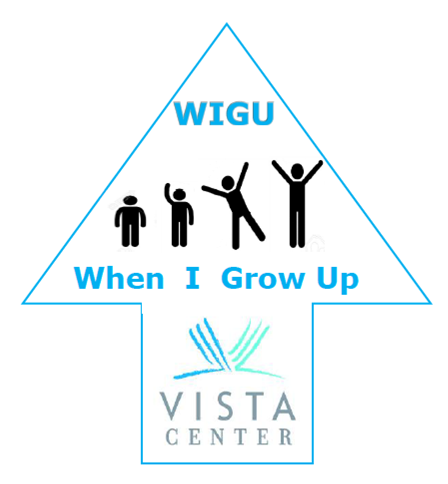 A fun new program allowing high school and college students who are blind and visually impaired to explore the lives of local adult mentors who are blind and visually impaired. Who: Adult role models with visual impairmentsWhat: Meet youth with a visual impairment to help them learn about independent living. Talk about home, cooking, work, volunteering, etc.Where:  Meet via teleconference, phone or at a location of your choiceWhen: Enroll ASAP to become a Mentor! Are you interested? Please contact Amy Jine at650-858-0202 X183 or ajine@vistacenter.org